ANEXO III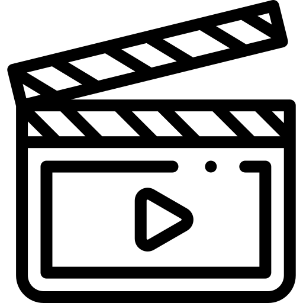 Processo nº ____________________________Beneficiário: ____________________________Projeto: _________________________________Segundo o Decreto Federal nº 11.453/2023 – art. 24: O plano de trabalho anexo ao termo de execução cultural celebrado preverá, no mínimo:I - a descrição do objeto: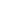 II - o cronograma de execução:III - a estimativa de custos:§ 1º  A estimativa de custos do plano de trabalho será prevista por categorias, sem a necessidade de detalhamento por item de despesa. § 2º  A compatibilidade entre a estimativa de custos do plano de trabalho e os preços praticados no mercado será avaliada de acordo com tabelas referenciais de valores, com a análise de especialistas ou de técnicos da administração pública ou com outros métodos de identificação de valores praticados no mercado. § 3º  A estimativa de custos do plano de trabalho poderá apresentar valores divergentes das práticas de mercado convencionais na hipótese de haver significativa excepcionalidade no contexto de sua implementação, consideradas variáveis territoriais e geográficas e situações específicas, como a de povos indígenas, ribeirinhos, atingidos por barragens e comunidades quilombolas e tradicionais.Art. 26.  Os recursos do termo de execução cultural poderão ser utilizados para o pagamento de: I - prestação de serviços; II - aquisição ou locação de bens; III - remuneração de equipe de trabalho com os respectivos encargos; IV - diárias para cobrir deslocamento, viagem, hospedagem, alimentação, transporte e necessidades similares de integrantes da equipe de trabalho, independentemente do regime de contratação; V - despesas com tributos e tarifas bancárias; VI - assessoria jurídica, serviços contábeis e assessoria de gestão de projeto; VII - fornecimento de alimentação para a equipe de trabalho ou para a comunidade em que ocorrer a execução; VIII - desenvolvimento e manutenção de soluções de tecnologia da informação; IX - assessoria de comunicação e despesas com a divulgação e o impulsionamento de conteúdo; X - despesas com a manutenção de espaços, inclusive aluguel e contas de água e energia, entre outros itens de custeio; XI - realização de obras, reformas e aquisição de equipamentos relacionados à execução do objeto; e XII - outras despesas necessárias para o cumprimento do objeto.Além das exigências do art. 24 do Decreto Federal nº 11.453/2023:Medidas de acessibilidade empregadas no projetoValor total a ser despendido: R$ xxxx,xx (__________________________________________________________________)(Marque quais medidas de acessibilidade serão implementadas ou estarão disponíveis para a participação de pessoas com deficiência)Acessibilidade arquitetônica: (  ) rotas acessíveis, com espaço de manobra para cadeira de rodas; (  ) piso tátil; (  ) rampas; (  ) elevadores adequados para pessoas com deficiência; (  ) corrimãos e guarda-corpos; (  ) banheiros femininos e masculinos adaptados para pessoas com deficiência; (  ) vagas de estacionamento para pessoas com deficiência; (  ) assentos para pessoas obesas; (  ) iluminação adequada; ( ) Outra ___________________Acessibilidade comunicacional:  (  ) a Língua Brasileira de Sinais - Libras; (  ) o sistema Braille; (  ) o sistema de sinalização ou comunicação tátil; (  ) a audiodescrição; (  ) as legendas;  (  ) a linguagem simples; (  ) textos adaptados para leitores de tela; e (  ) Outra ______________________________Acessibilidade atitudinal:  (  ) capacitação de equipes atuantes nos projetos culturais; ( ) contratação de profissionais com deficiência e profissionais especializados em acessibilidade cultural; (  ) formação e sensibilização de agentes culturais, público e todos os envolvidos na cadeia produtiva cultural; e (  ) outras medidas que visem a eliminação de atitudes capacitistas. Em caso de não necessidade ou inaplicabilidade das medidas de acessibilidade, justifique:Local(is) onde o projeto será executado:ContrapartidasProjeto possui recursos financeiros de outras fontes? Se sim, quais?O projeto prevê a venda de produtos/ingressos?Atividade GeralEtapaDescriçãoInícioFimEx: ComunicaçãoPré-produçãoDivulgação do projeto nos veículos de imprensa11/10/202311/11/2023Descrição do itemJustificativa Unidade de medidaValor unitárioQuantidadeValor totalReferência de preçoEx.: FotógrafoProfissional necessário para registro da oficinaServiçoR$1.100,001R$1.100,00Justificar como foi obtido o preço sugerido;Acessibilidade